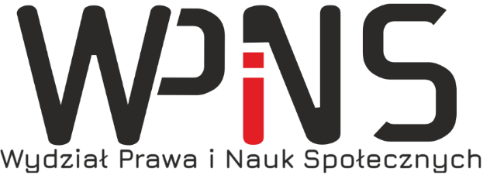 Kierunek studiów: ………………………………………………………………………………Stopień studiów:  I / II/ jednolite magisterskie*Rok studiów (I, II, III,IV,V): ………………………Studia: stacjonarne/ niestacjonarne*Rok akademicki: ……………………………..Semestr: zimowy/ letni*Przedmiot: …………………………………………………………………………………………………………………………………………………………………………………………..Forma: wykład/ ćwiczenia*Prowadzący: ……………………………………………………………………………………*niepotrzebne skreślićDokumenty przekazane do archiwizacji:*karta przedmiotu podpisana przez prowadzącegokopia protokołu  zaliczeniowo-egzaminacyjnego z ocenami, przykładowe prace kontrolne/egzaminacyjne w przypadku egzaminów pisemnych lub  protokoły z egzaminów ustnych                      z wykazem zadanych pytań oraz  zagadnień obowiązujących na  egzaminie podpisane przez minimum 1 przedstawiciela studentów danego roku.…………………………………………………             podpis Prowadzącego zajęcia * zaznacz krzyżykiem złożone dokumenty. 